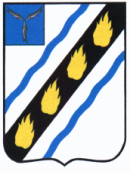 АДМИНИСТРАЦИЯСОВЕТСКОГО МУНИЦИПАЛЬНОГО РАЙОНАСАРАТОВСКОЙ ОБЛАСТИПОСТАНОВЛЕНИЕот 08.09.2023 № 472                        р.п. СтепноеО внесении изменений в постановление администрации Советского муниципальногорайона от 14.10.2022 № 585В соответствии с Федеральным законом от 06.10.2003 № 131-ФЗ «Об общих принципах организации местного самоуправления в Российской Федерации» и руководствуясь Уставом Советского муниципального района, администрация Советского муниципального района ПОСТАНОВЛЯЕТ:1. Внести в постановление администрации Советского муниципального района от 14.10.2022 № 585 «Об утверждении муниципальной программы «Территориальное планирование Советского муниципального района» (с изменениями от 13.03.2023 № 115, от 14.04.2023 № 172) следующие изменения:1.1. Раздел паспорта Программы «Объемы и источники финансирования» изложить в новой редакции: 1.2. Приложение к Программе изложить в новой редакции (прилагается).2. Контроль за исполнением настоящего постановления возложить на первого заместителя главы администрации Советского муниципального района.3. Настоящее постановление вступает в силу со дня его официального опубликования в установленном порядке.Глава Советскогомуниципального района 							 С.В. ПименовАверченко Э.О.5-00-37«Приложение № 3 к муниципальной программе «Территориальное планирование Советского муниципального района»Сведения об объемах и источниках финансового обеспечения муниципальной программы «Территориальное планирование Советского муниципального района» на 2023 - 2025 годы.»Верно: Руководитель аппарата                                                                                                                                         И.Е. ГригорьеваОбъемы финансового обеспеченияОбъем финансирования программы составляет:1130,0 (один миллион сто тридцать тысяч) рублей в том числе:- 2023 г. – 730,0 тыс. рублей- 2024 г. -  200,0 тыс. рублей- 2025 г. -  200,0 тыс. рублейв том числе:местный бюджет765,0 (семьсот шестьдесят пять тысяч) рублей:- 2023 г. – 365,0 тыс. рублей- 2024 г. -  200,0 тыс. рублей- 2025 г. -  200,0 тыс. рублейобластной бюджет (прогнозно)365,0 (триста шестьдесят пять тысяч) рублей:2023 г. - 365 тыс. руб.2024 г. - 0 тыс. руб.2025 г. - 0 тыс. руб.Приложение к постановлению администрацииСоветского муниципального района от 08.09.2023 № 472№п/пНаименованиеОтветственный исполнительИсточники финансового обеспеченияОбъемы финансового обеспечения, всего (тыс.руб.)В том числе по годам реализации программы (тыс.руб.)В том числе по годам реализации программы (тыс.руб.)В том числе по годам реализации программы (тыс.руб.)№п/пНаименованиеОтветственный исполнительИсточники финансового обеспеченияОбъемы финансового обеспечения, всего (тыс.руб.)202320242025123456781Внесение изменений в Правила землепользования и застройки территории Степновского муниципального образованияОтдел промышленности, теплоэнергетического комплекса, капитального строительства и архитектуры администрации Советского муниципального районаместный бюджет200,00100,0100,01Внесение изменений в Правила землепользования и застройки территории Степновского муниципального образованияОтдел промышленности, теплоэнергетического комплекса, капитального строительства и архитектуры администрации Советского муниципального районаобластной бюджет (прогнозно)00002Внесение изменений в Правила землепользования и застройки территории Советского муниципального образованияОтдел промышленности, теплоэнергетического комплекса, капитального строительства и архитектуры администрации Советского муниципального районаместный бюджет00002Внесение изменений в Правила землепользования и застройки территории Советского муниципального образованияОтдел промышленности, теплоэнергетического комплекса, капитального строительства и архитектуры администрации Советского муниципального районаобластной бюджет (прогнозно)00003Внесение изменений в Правила землепользования и застройки территории Мечетненского муниципального образованияОтдел промышленности, теплоэнергетического комплекса, капитального строительства и архитектуры администрации Советского муниципального районаместный бюджет00003Внесение изменений в Правила землепользования и застройки территории Мечетненского муниципального образованияОтдел промышленности, теплоэнергетического комплекса, капитального строительства и архитектуры администрации Советского муниципального районаобластной бюджет (прогнозно)00004Внесение изменений в Правила землепользования и застройки территории Розовского муниципального образованияОтдел промышленности, теплоэнергетического комплекса, капитального строительства и архитектуры администрации Советского муниципального районаместный бюджет365,0365,0004Внесение изменений в Правила землепользования и застройки территории Розовского муниципального образованияОтдел промышленности, теплоэнергетического комплекса, капитального строительства и архитектуры администрации Советского муниципального районаобластной бюджет (прогнозно)365,0365,0005Внесение изменений в схему территориального планирования Советского муниципального района Саратовской областиОтдел промышленности, теплоэнергетического комплекса, капитального строительства и архитектуры администрации Советского муниципального районаместный бюджет00005Внесение изменений в схему территориального планирования Советского муниципального района Саратовской областиОтдел промышленности, теплоэнергетического комплекса, капитального строительства и архитектуры администрации Советского муниципального районаобластной бюджет (прогнозно)0000123456786Создание и ведение информационных систем обеспечения градостроительной деятельности Советского муниципального района (приобретение технических средств и программных продуктов)Отдел промышленности, теплоэнергетического комплекса, капитального строительства и архитектуры администрации Советского муниципального районаместный бюджет200,00100,0100,06Создание и ведение информационных систем обеспечения градостроительной деятельности Советского муниципального района (приобретение технических средств и программных продуктов)Отдел промышленности, теплоэнергетического комплекса, капитального строительства и архитектуры администрации Советского муниципального районаобластной бюджет (прогнозно)0000ВСЕГО:в том числе:1130,0730,0200,0200,0ВСЕГО:местный бюджет765,0365,0200,0200,0ВСЕГО:областной бюджет (прогнозно)365,0365,000